ZARASŲ PAULIAUS ŠIRVIO PROGIMNAZIJA„Šok į tėvų klumpes“Zarasų Pauliaus Širvio progimnazijos mokiniai dalyvavo akcijoje „Šok į tėvų klumpes“. Visų 5-8  klasių mokiniai drauge su klasių auklėtojais apsilankė bent vieno iš klasės mokinio tėvelio darbovietėje. Vieni  pabuvojo Zarasų priešgaisrinės saugos tarnyboje, kiti Zarasų rajono savivaldybės administracijoje, Zarasų miesto seniūnijoje, Zarasų urėdijoje, Zarasų žemės ūkio mokykloje, Zarasų darbo biržoje, UAB „Engel Dali ir kitose. Mokiniai sužinojo, ką dirba jų tėveliai, kokios darbo sąlygos, susipažino su įvairiomis profesijomis.  Taip pat sužinojo, kokios paklausios profesijos Zarasų rajone.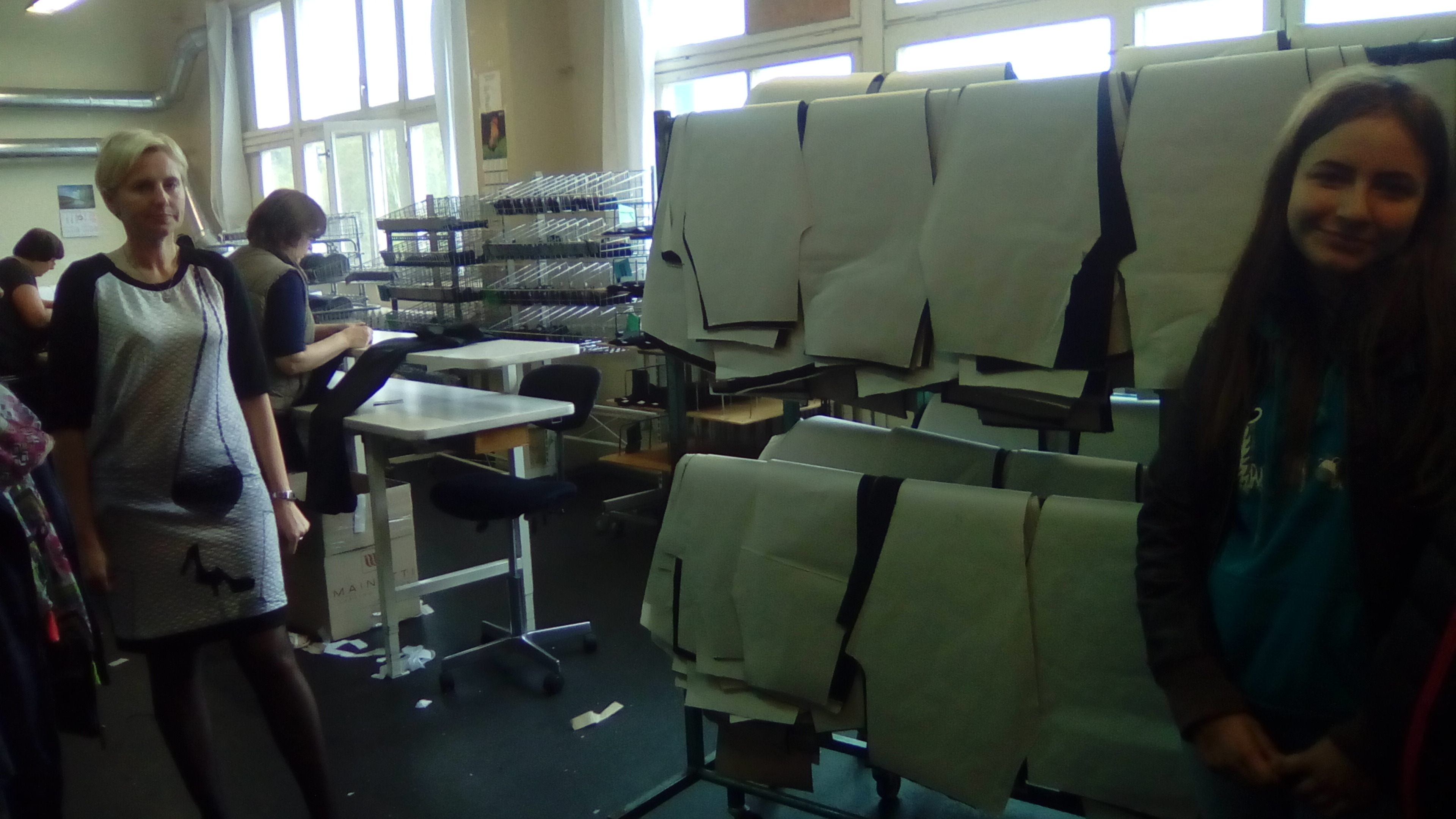 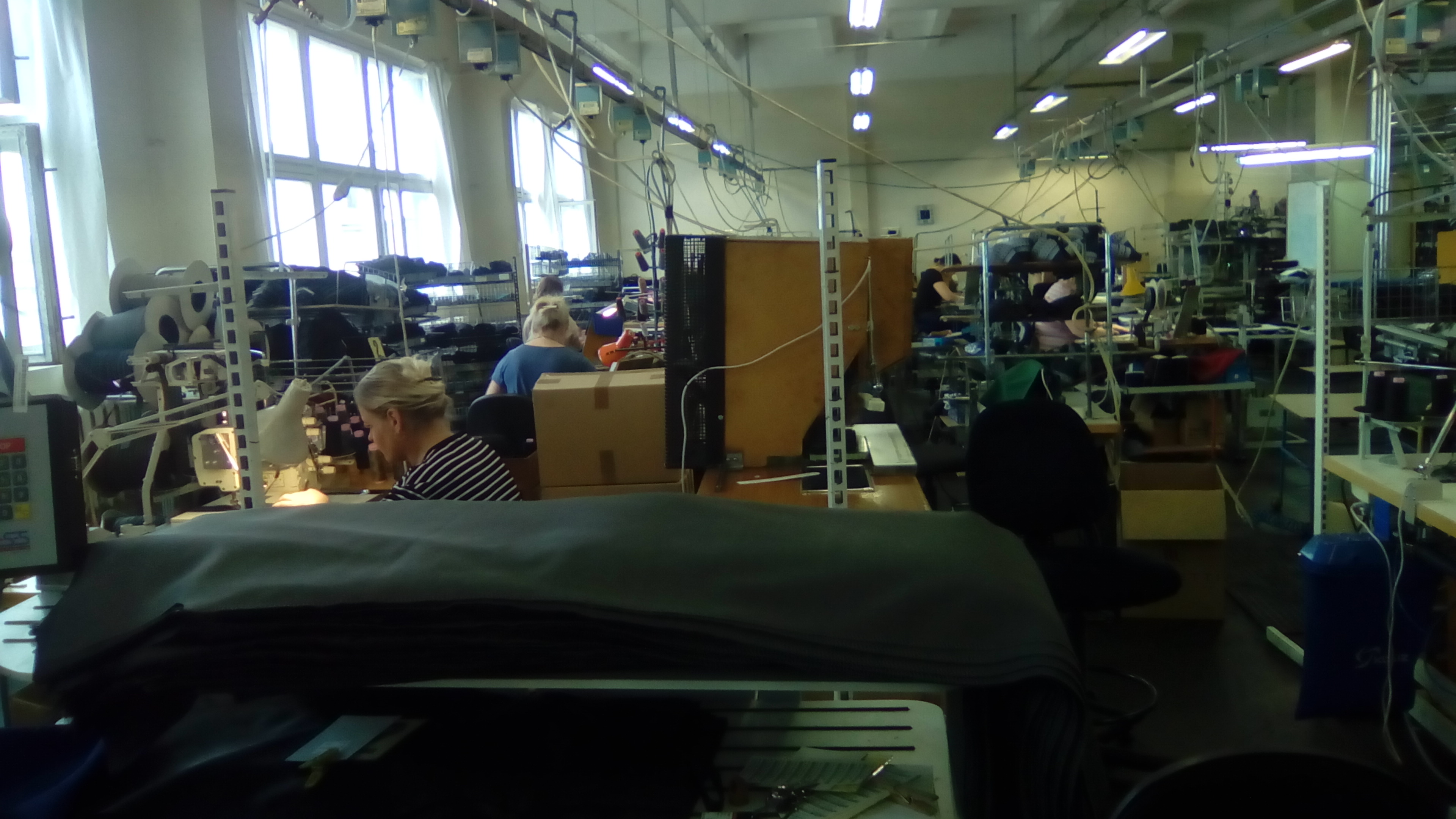 